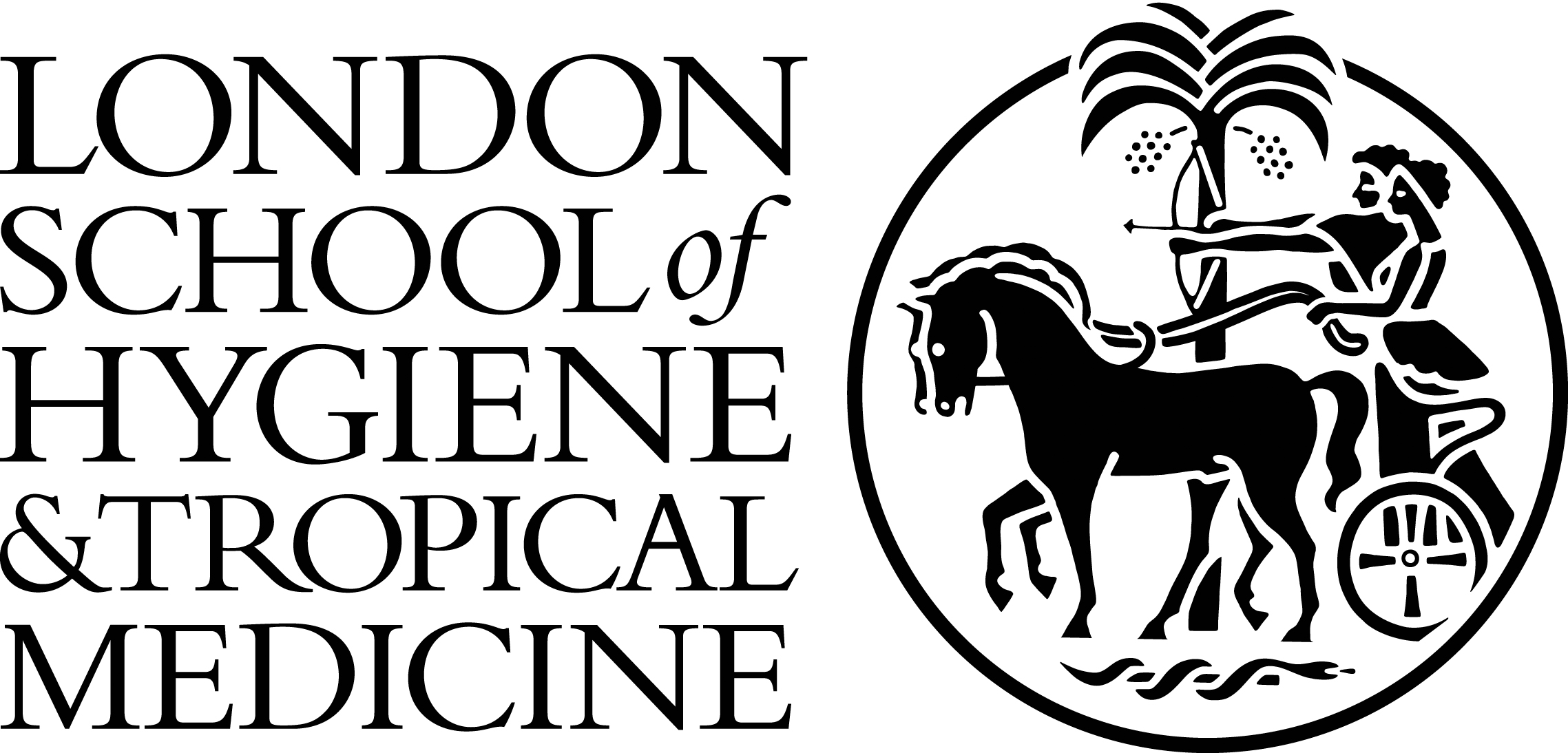 MSc Control of Infectious DiseasesPre-course questionnaireDear CID Students, A warm welcome onto the programme.We need to have some background information please on each of you, to assist us with the allocation of appropriate tutors; this helps us in achieving your expectations. Please would you complete this questionnaire.  There is no pass or fail, just be honest with yourself.Please return to the CID Unit Administrator George Vrettakos (George.vrettakos@lshtm.ac.uk) as soon as you can.NameNationalityCurrent study location Academic history (please keep brief)Current position held or most recent post or studentshipFuture career plans, including and whether you are likely to work principally in low and middle income countries (LMIC)? You may not yet know your future pathway.How did you first learn of the course?What attracted you to the MSc course in Control of Infectious Diseases (CID)?What to you hope to gain from this course?Previous experiencePlease provide background information on previous theoretical and practical experience if any; have you already worked on disease control in endemic regions, and if so in which countries? This may help us adjust to needs and interests of each student.  Overview of professional links or collaborative links you have that may be relevant to disease control to align you with internal academic staff (for example NGO, academic or private Industry links).Which of the topics, in the context of infectious diseases, are familiar to you? (for instance, viruses, bacteria, fungi, protozoa helminths or any others.) Which of the following are of particular interest? Tick if appropriate.Health economicsHealth policyClinical managementDiagnosticsVaccinesChemotherapy Vector controlSanitationHealth educationEnvironmental managementField researchLaboratory researchOthers?Do you have any particular interest, in terms of infectious diseases, that you would like to peruse for your MSc project?  If possible, please include countries or regions of interest. Do not worry if you are not yet sure.Who is your sponsor for this MSc course? Please state any computer software of bioinformatics packages/skillsets, related to infectious diseases, that are familiar to you.If you have a strong interest leaning toward Public Health Policy please tick here (   ). If you are unsure leave blank.Finally, please write a brief (10 line) summary profile of yourself and your aspirations.